Board of Commissioners Monthly Meeting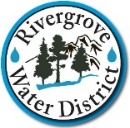 Monday, February 27, 2023, 4:30 PM17661 Pilkington Road, Lake Oswego OR AGENDA ITEMSCall to Order										     4:30 PMPublic Comment (2 Minute Limit)							     4:31 PMReview and Approval of Minutes							     4:35 PMJanuary 30, 2023 Regular Board MeetingGeneral Manager’s Report								     4:40 PMUnfinished Business									     4:55 PMBoard Relations New Business 										     5:10 PMNoneChair Report										     5:11 PM	Adjournment										     5:15 PMUpcoming Monthly Board MeetingMonday, March 27, 2023 at 4:30 P.M.The public is welcome to attend the meeting in person or by calling in at 971-517-3083.By calling into the phone bridge, you consent to being recorded.